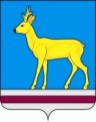 РОССИЙСКАЯ  ФЕДЕРАЦИЯСОВЕТ ДЕПУТАТОВ МУНИЦИПАЛЬНОГО  ОБРАЗОВАНИЯ  «ВЕШКАЙМСКОЕ ГОРОДСКОЕ ПОСЕЛЕНИЕ»ВЕШКАЙМСКОГО РАЙОНА УЛЬЯНОВСКОЙ ОБЛАСТИТРЕТЬЕГО СОЗЫВАРЕШЕНИЕ14 августа  2018  г.                                                                                      № 51/349р.п. ВешкаймаО назначении членов конкурсной комиссии для проведения конкурса на замещение должности Главы администрации муниципального образования «Вешкаймский район»	В соответствии с частью 5 статьи 37 Федерального закона  от 06.10 2003 № 131-ФЗ «Об общих принципах организации местного самоуправления в Российской Федерации», на основании пункта 16 части 2 статьи 25 Устава муниципального образования «Вешкаймское городское поселение» Вешкаймского района Ульяновской области,  а также решения Совета депутатов муниципального образования «Вешкаймский район» от 10 августа 2018 г. № 57/610 «О составе конкурсной комиссии для проведения конкурса на замещение должности Главы администрации муниципального образования «Вешкаймский район» Совет депутатов муниципального образования «Вешкаймское городское поселение» решил:	1.Назначить в состав конкурсной комиссии по проведению конкурса на замещение должности Главы администрации муниципального образования «Вешкаймский район» следующих лиц:	1) Тюгаева Вячеслава Петровича – главного ветеринарного врача Вешкаймской ветеринарной станции ОГБУ «Майнский центр ветеринарии и безопасности продовольствия»  (по согласованию);	2) Феткуллову Галию Някиповну – директора МКУ дополнительного образования Центра дополнительного образования р.п. Вешкайма (по согласованию).	2. Настоящее решение подлежит опубликованию не позднее 15 августа 2018 года в газете «Вешкаймские вести».Глава муниципального образования«Вешкаймское городское поселение»                                                  В.А. Рузанов